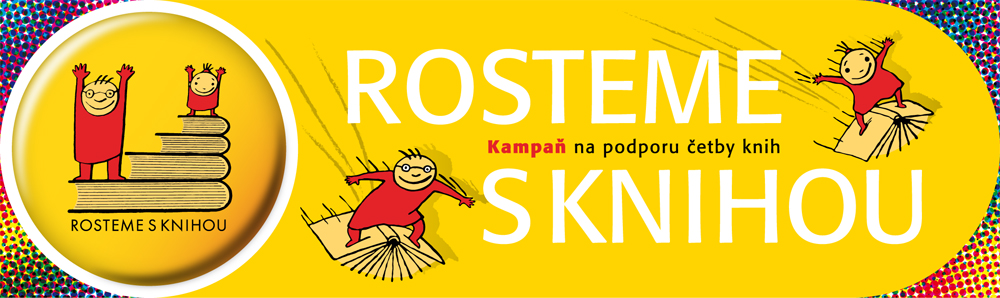 16.4.2016 Souboj čtenářů 2016 - vyhlášení finalistů a výsledků online kola11. dubna 2016 proběhlo online kolo soutěže Souboj čtenářů 2016, kterou pořádá Svět knihy, s.r.o. v rámci kampaně na podporu četby knih Rosteme s knihou. 80 soutěžících tříd odeslalo své odpovědi na 25 záludných otázek, které prověřovaly znalost obsahu určených knih a porozumění textu.Každá odpověď byla velmi pečlivě ohodnocena, za všechny správně a přesně zodpovězené otázky bylo možné získat celkem až 96 bodů. Některé třídy odpovídaly až překvapivě přesně a detailně, nicméně velký obdiv si zaslouží všechny kolektivy.Čtete dále a dozvíte se, kterých 5 tříd postupuje do finále (pátek 13. května 2016 od 13:00 do 14:50 hodin v sále Rosteme s knihou na 22. mezinárodním knižním veletrhu a literárním festivalu Svět knihy Praha 2016.umístěníměstoNÁZEV ŠKOLYbodyčas minuty:vteřiny1. místo KarvináZákladní škola Karviná – Nové Město, Cihelní 1666772. místoOpava-KylešoviceZákladní škola Opava-Kylešovice733. místoŠumperkZŠ Šumperk, Šumavská 216819:414. místoPlumlovZákladní škola Plumlov, okres Prostějov, p.o.6822:355. místoOrlováGymnázium a Obchodní akademie, Orlová, p.o.676. místoChrastZŠ, Chrast, okres Chrudim6618:227. místoTřinecJubiljení Masarykova žákladní škola a mateřská škola, Třinec, příspěvková organizace6625:558. místoProstějovZákladní škola Prostějov, dr. Horáka 246514:149. místoDěčínZŠ Děčín 1,  příspěvková organizace6516:1710. místoDambořiceZákladní škola Dambořice, okr. Hodonín, příspěvková organizace6525:22:0011. místoJindřichovZŠ a MŠ Jindřichov, okr. Bruntál6425:02:0012. místoTurnovZákladní škola Turnov, Skálova 600, okres Semily6428:21:0013. místoBřeclavZŠ Slovácká Břeclav6214. místoBenešov nad PloučnicíZákladní škola a Mateřská škola Benešov nad Ploučnicí , p.o.6111:2915. místoPraha 12  - KamýkZákladní škola Zárubova v Praze 126118:0016. místoZásmukyZákladní škola Zásmuky, okres Kolín6128:32:0017. místoKroměřížGymnázium Kroměříž6018. místoÚstí nad LabemZákladní škola Ústí nad Labem, Vojnovičova 620/5, p.o.5917:0419. místoPardubiceGymnázium, Pardubice, Dašická 10835918:0520. místoPříbram VIIZákladní škola Příbram VII, 28. října 15921:1121. místoČeské BudějoviceZŠ Máj I5722. místoOtrokoviceZŠ T.G. Masaryka, Otrokovice, příspěvková organizace5416:3123. místoZnojmoZákladní škola a Mateřská škola, Znojmo, Pražská 985418:2224. místoŠumperkZákladní škola Šumperk, 8. května 635314:2425. místoStodZŠ a MŠ Stod5319:2926. místoVětrný JeníkovZŠ a MŠ Větrný Jeníkov, příspěvková organizace5321:0827. místoTřebíčKatolické gymnázium Třebíč5326:11:0028. místoŠtětíZŠ Štětí, Ostrovní 3005329:20:0029. místoBánovZákladní škola Josefa Bublíka, Bánov, okres Uherské Hradiště, příspěvková organizace5214:3130. místoTepliceZákladní škola s rozšířeným vyučováním matematiky a přírodovědných předmětů Teplice, Buzulucká 3925222:3531. místoDvůr Králové n. LabemZŠ Schulzovy sady5132. místoPraha 8Základní škola, Praha 8, Burešova 145017:5833. místoTýn nad VltavouZŠ Týn nad Vltavou, Malá Strana5023:3234. místoLitovelZákladní škola Litovel, Vítězná 1250,  okres Olomouc5024:39:0035. místoDavleZákladní škola Davle4819:5436. místoPlzeň15. základní škola Plzeň4825:27:0037. místoOpavaZŠ T. G. Masaryka Opava4825:43:0038. místoČeské BudějoviceČesko-anglické gymnázium, s.r.o.4827:59:0039. místoZábřehZŠ Zábřeh, Severovýchod 484/26, okres Šumperk4723:4940. místoPostoloprtyZákladní škola Polostoloprty, okres Louny4725:50:0041. místoPraha 5 – KošířeZákladní škola a Mateřská škola Praha 5 – Košíře, Weberova 1090/14728:17:0042. místoHradec KrálovéPrvní soukromá základní škola v Hradci Králové, s.r.o.4729:45:0043. místoPardubiceZákladní škola Staňkova, Pardubice, 6.b4729:45:0044. místoVelká BystřiceMasarykova ZŠ a MŠ, Velká Bystřice, p.o.4645. místoPoděbradyZákladní škola T. G. Masaryka, Poděbrady4524:57:0046. místoKopřivniceZŠ a MŠ Kopřivnice, p.o.4525:13:0047. místoPardubiceZákladní škola Staňkova, Pardubice, 6.a4529:36:0048. místoPíšťZákladní škola a Mateřská škola Píšť, příspěvková organizace4417:1249. místoČeské BudějoviceZŠ a ZUŠ Bezdrevská, 6 a. b.4427:55:0050. místoPředměřice n. LabemZŠ a MŠ Předměřice nad Labem4351. místoHnojníkMasarykova Základní škola a mateřská škola Hnojník 120, okres Frýdek-Místek, p.o.4223:5952. místoPovrlyZákladní škola a Mateřská škola Povrly, okr. Ústí n. Labem, příspěvková organizace4227:04:0053. místoHavířov – ŠumbarkZákladní škola Havířov-Šumbark, Moravská 29/497. okres Karviná, příspěvková organizace4112:3054. místoHraniceZákladní škola Hranice, tř. 1. máje, příspěvková organizace4118:0455. místoČeské BudějoviceZŠ a ZUŠ Bezdrevská, 6.c4127:07:0056. místoLiberecZákladní škola Liberec, Oblačná 101/15, p. o.4013:5157. místoOstrava-HrabůvkaZákladní škola Ostrava – Hrabůvka,Klegova 27, příspěvková organizace4025:02:0058. místoPlzeň17. ZŠ a MŠ Plzeň4026:14:0059. místoOstrava-ZábřehZákladní škola a mateřská škola Ostrava-Zábřeh, Kosmonautů 13, příspěvková organizace4029:45:0060. místoČáslavZákladní škola Čáslav – náměstí3821:1961. místoJihlavaZŠ Jihlava, Kollárova 30, příspěvková organizace3821:5462. místoPostřelmovZákladní škola Postřelmov, okres Šumperk, příspěvková organizace3722:1563. místoPraha 12ZŠ a MŠ Na Beránku3723:1864. místoHumpolecZŠ Hálkova Humpolec3624:44:0065. místoKynšperk nad OhříZŠ Kynšperk n./Ohří, okres Sokolov, příspěvková organizace3628:21:0066. místoŠtítyZŠ a MŠ Štíty3510:1267. místoMariánské LázněZákladní škola Úšovice, Mariánské Lázně, Školní náměstí 472,  příspěvková organizace3525:40:0068. místoOdolena VodaZákladní škola Vítězslava Hálka Odolena Voda3469. místoJihlavaZŠ Otokara Březiny, Jihlava, příspěvková organizace3270. místoHradec KrálovéZŠ Sever, 6.b3115:1371. místoHradec KrálovéZŠ Sever, 6.a3120:1172. místoDobřanyZákladní škola Dobřany, příspěvková organizace3073. místoHumpolecGymnázium dr. A. Hrdličky v Humpolci2719:4074. místoPísekZákladní škola Tomáše Šobra a Mateřská škola Písek, Šobrova 20702729:56:0075. místoNový JičínZŠ Nový Jičín, Komenského 68, příspěvková organizace2621:3376. místoOlomoucZŠ a MŠ Olomouc, Svatoplukova 112621:3677. místoKouřimZŠ Miloše Šolleho Kouřim, okr. Kolín2624:25:0078. místoMoravská TřebováZákladní škola Moravská Třebová, Kostelní nám. 21,  okres Svitavy2579. místoMalečZŠ a MŠ Maleč2380. místoBlatnáZákladní škola J.A.Komenského Blatná16